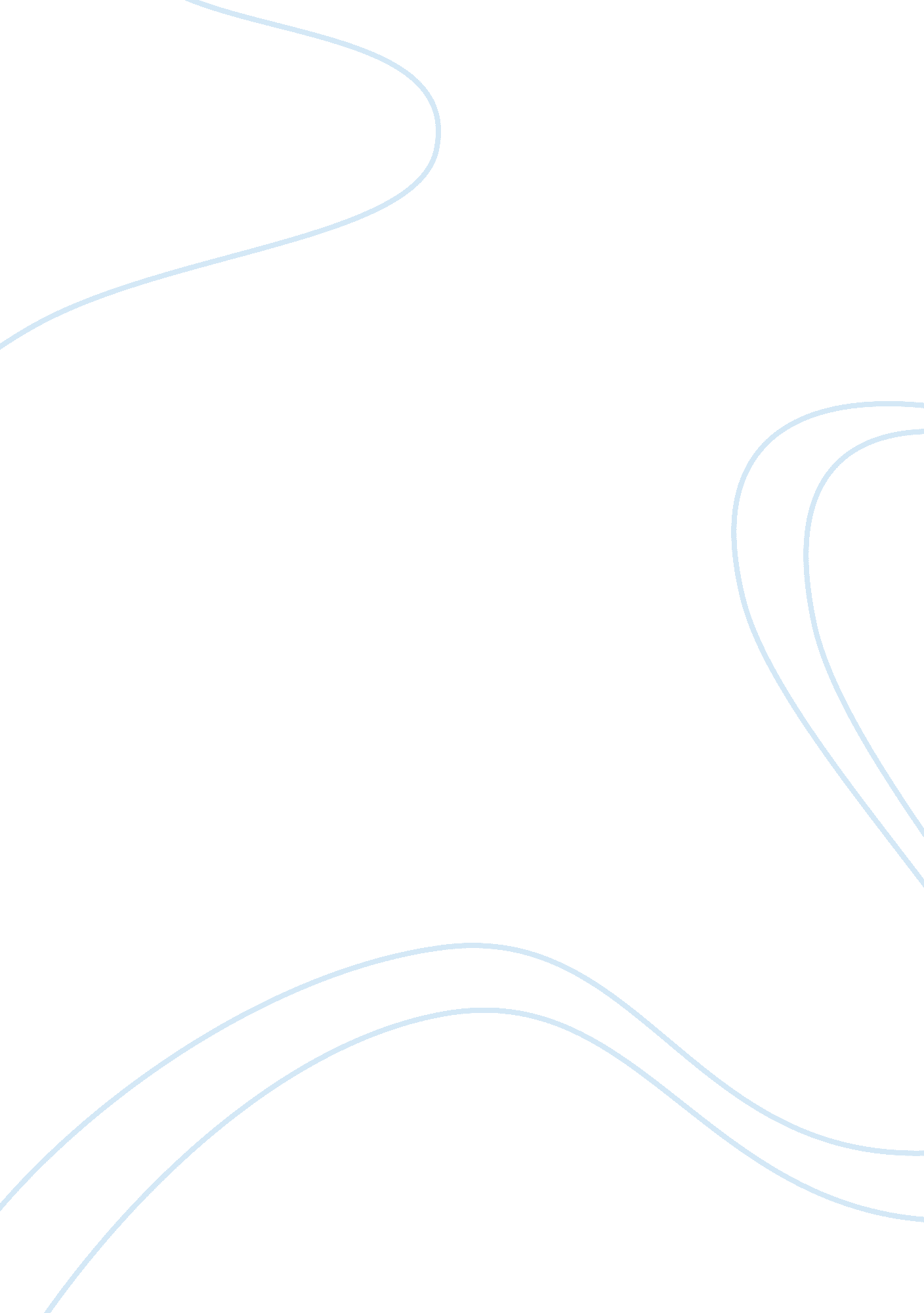 • another working structure’, people management, 1(8),Business, Management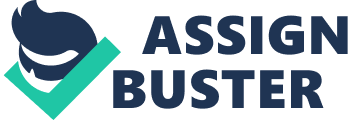 •Appelbaum, E., Bailey, T., Berg, P., (2000). ‘ Assembling advantage: Why elite work frameworks pay off’. London: Economic Policy Institute: Cornell University Press. •Bohlander, B., and Snell, S. (2009). Overseeing HR. Artisan, OH: Cengage Learning. •Daft, R. L., (2010). Toward a Model of Organizations as Interpretation Systems. Institute of Management Review, 9(2), 284-297. •Daniel, W. B., Metcalf, K.,(2001), Human assets and staff administration. New York: McGraw-Hill, Inc., 1996. •Derven, J. E., (1996). M’odes of Theorizing in Strategic Human Resource Management: Tests of Universalistic, Contingency, and Configurational Performance Predictions. Institute of Management Journal, 39(4), 802-835. •Dessler (2005) D. A. Brain research and the World of Work. (Washington Square, NY: New York University Press, 457 p. ). Brain science, Industrial •Druker, J. (1995) ‘ Building another Working Structure’, People Management, 1(8), 22-25, 27. •Malcolam, M. and Jackson, J. (2002). Difficulties and prospects of HRM in creating nations: testing the HRM execution connect in Eritrean common administration. Universal Journal of Human Resource Management, 17(1), 86-105. •Milkovich, G. F and Newman, J. M.(2001). Pay Approach. Boston: Irwin, 508p. •Mullins, L. J. (1999). Administration and hierarchical conduct, (ninth ed.). Harlow: Pearsons instruction Limited. •Sims, D. M. (2001). Imaginative new worker introduction programs: Best practices, innovative thoughts, and exercises for stimulating your introduction program. New York, NY: McGraw-Hill. •Snell, S. A. , and Dean, J. (1993). Coordinated assembling and human asset administration: A human capital point of view. Institute of Management Journal, 35, 467-504. •Tushman, M. L., and O’Reilly, C. A. (2002). Winning through Innovation: A Practical Guide to Leading Organizational Change and Renewal. Boston, M. A: Harvard Business School Press. 